PfizerApril 18, 2017 INTRODUCTION Pfizer (NYSE: PFE) is a pharmaceutical company that offers medicines, vaccines, medical devices, and consumer healthcare products. They market their products directly to doctors, hospitals, nurses, pharmacists, retailers, clinics, benefit management firms, managed care organizations, government agencies, and to patients themselves. These healthcare products are for oncology, inflammation, cardiovascular, and other therapeutic areas. Pfizer is on top as one of the world’s largest research- based pharmaceuticals firms that is committed to serving their customers worldwide. Some of their top products consist of Lipitor (cholesterol-lowering), Celebrex and Lyrica (pain management), Prevnar (pneumonia vaccine), Viagra (erectile dysfunction), Enbrel (arthritis drug), Zyvox (antibiotic), and Norvasc (high-blood-pressure therapy). Pfizer is looking to sell some of their consumer health products which include brands such as Advil, Centrum, and Robitussin. Pfizer operates in two business segments, Innovative Health (IH) and Essential Health (EH), making up 55% and 45% of revenues respectively. Innovative Health focuses on the development and sale of their novel medicines, vaccines, and consumer health care products. While Essential Health manages Pfizer’s legacy brands that have or will lose patent protection and therefore losing their market exclusivity. With that being said, the EH segment manages all of their generic brands from injectables to biosimilars. The EH segment also has a research and development operation that provides public and private contract manufacturing services.   RECOMMENDATION We recommend a buy rating on PFE’s stock at $36.33 per share. By revenue, Pfizer has shown a stable growth over the years while they continue to pump funds into their robust research and development programs. Currently Pfizer has eight blockbuster drugs, Lyrica, the Prevnar13 suite, Enbrel, Ibrance, Lipitor, Viagra, Sutent, and the Premarin suite of products, which all together bring in more than $1 billion in revenue. The company is continuing to build their R&D pipeline to make up for the off-patent losses. They have many products in the clinical stages of R&D, including drugs for psoriasis, diabetes, lung cancer, pain, and infections. Moving into Pfizer’s global presence, the United States accounts for about half of all of their revenues but still has a strong presence around the world. They operate in more than 90 international markets, which include: Japan, Australia, Canada, Finland, New Zealand, Scandinavia, South Korea, and countries in Western Europe. The company continues to expand and plans on capitalizing in emerging markets such as, Brazil, China, India, Mexico, Russia, and Turkey. Pfizer experienced a slow revenue decline from 2011 through 2015 but recently bounced back in 2016 with a revenue growth of 8%. In both of the companies segments they showed growth of 9% in IH and 7% in EH. Even with their slow decline from 2011 through 2015 the company continued to invest in their research and development programs. The recent growth can be credited to that solid commitment to invest in their robust R&D programs. Pfizer has many blockbuster products that are ready to be released which are currently in their clinical stages. These products will help boost their revenue and again solidify why they are constantly committed to their robust research and development program. INVESTMENT THESIS Deep Product Pipeline: Pfizer has built itself as one of the largest Biopharmaceutical companies in the world through innovation and maintaining a deep product pipeline. This product pipeline consists of products categorized as Inflammation & Immunology, Metabolic Disease & Cardiovascular Risks, Neurosciences, Oncology, Rare Diseases, and Vaccines. As of February 2018, Pfizer has 87 different products in its pipeline. 29 of these products are in Phase 3 and 10 are in the Registration process. It is expected that Pfizer will have 25-30 new drug approvals over the next five years, including 15 products that could potentially be blockbusters. By 2020, it is expected that 7-8 of these 15 blockbusters are going to be fully approved. One of the blockbusters is a line-extension for Xeljanz/Xr, a Rhumatoid Arthiritis medication, which is currently in the registration process. There are no generic versions of this drug on the market and in 2017 Xeljanz/Xr had a 47% increase in global revenues. This is just one example of many products part of Pfizer’s pipeline that are going to keep it ahead of its closest competitors.Relationships Within the Industry: The pharmaceutical industry is a 450 Billion dollar industry that is considered by many to have several mistrusted companies operating in it. That is why we find it so important that Pfizer has separated itself as a trusting company in the industry with many relationships. Pfizer has created these relationships within the industry through the support to help its suppliers achieve stronger and more sustainable relationships. It has also created strong relationships with its customer base. This is one of the most challenging factors surrounding the biopharmaceutical industry due to the diverse needs and expectations each customer has. As customer engagement with pharmaceuticals has been decreasing over recent years, Pfizer has focused on implementing relationships to offset this decline and separate themselves as a trusted company in the industry. These relationships in the industry have had a direct correlation over recent years as Pfizer has seen steady growth in employment and more relationships with health care providers and governments to create a more affordable product for patients. Strong Financial Position: Pfizer has many key metrics that separate itself from the rest of the pack when it comes to financials. The first metric is their dividend yield. Pfizer currently has a dividend yield of 3.74%, which is extremely rewarding for shareholders. Pfizer has maintained a high dividend yield while only having to use less than half of its free cash flow to fund their dividend program. Pfizer has the highest dividend yield out of the 32 S&P 500 healthcare companies that pay a dividend.  A second key metric to their strong financial position has to do with its free cash flow. Pfizer currently holds around 13 billion in free cash flow and maintains a yield of 5.5%, which is extremely successful given the type of market that has been seen over the past decade. Finally, the third metric has to do with the current tax break that they have gained through the new tax reform. Pfizer’s current tax rate is at 21% and will see it drop to 17% in 2018 with the reform. The tax reform also carries with it an overseas revenue repatriation that has given Pfizer access to its 160 billion in overseas funds at a lower tax rate. All three of these financial metrics are key to Pfizer continuing its success as being one of the “steady giants” of the pharmaceutical industryVALUATION When conducting our valuation for Pfizer we came up with a target price of $46.39. To arrive at this value we used a combination of a free cash flow to equity (FCFE) model and a dividend discount model (DDM). For the DDM we used a short-term dividend growth rate of 7.20%, long-term growth rate of 7.8%, and a required rate of return of 8.5%. We applied the short-term growth rate of 7.20% to the current dividend of $0.34. A target price of $48.32 was arrived at using this model. The FCFF model arrived at a target price of $44.45 using a WACC of 8.5%. We placed an equal weight on each model to arrive at the final target price of $46.39. RISKS Generic Competition: Americans save an estimated $8 billion to $10 billion by purchasing generic drugs rather than brand-name medications, the US Food and Drug Administration (FDA) reports. This is a big risk for all pharmaceutical companies and the best way to combat this risk is through research and development. Companies that are constantly investing in themselves, otherwise known as their R&D, exhibit confidence which is very attractive to investors. Pfizer is considered a biopharmaceutical company, also known as a biologic(al) medical product, biological, or biologic, is any pharmaceutical drug product manufactured in, extracted from, or semi synthesized from biological sources. All generic drugs made are strictly pharmaceuticals which means companies that are diving into biotech are looking to separate themselves from the industry. Currently Pfizer has products in the clinical stages of R&D, including drugs for psoriasis, diabetes, lung cancer, pain, and infections. When these drugs are released into the market this risk will be minimized for Pfizer. Government Regulations: The ACA contains a variety of provisions used to generate the revenues necessary to fund health insurance coverage projects. Included in this are fees or taxes on certain health-related industries, including pharmaceuticals and medical devices. One of the main provisions under this act was that medical device manufacturers were required to pay a sales tax of 2.3% on certain U.S. medical device revenues. This was put into place in 2013 but suspended by Congress until the end of 2017. Pharmaceutical companies are benefiting the most with this new tax reform and Pfizer specifically has billions of dollars parked overseas. As of 2018, the status is still unclear as to whether or not action will still be taken. Further reforms could still play a negative role on medical supplies, but pharmaceuticals will not be affected nearly as much. Companies that have offshore accounts will avoid this conflict overall making Pfizer a safe bet to avoid this risk. Although, with action currently being taken to repeal and replace the ACA it is a very big unknown as to what the future holds for the health care industry as a whole.MANAGEMENT Pfizer is considered as one of the world’s premier innovative biopharmaceutical companies led by CEO Ian C. Read. Read was appointed as CEO in 2011 after serving as Pfizer’s Vice President of the Worldwide Biopharmaceutical Businesses. Ian Read has been with Pfizer since 1978 where he started out as an operational auditor. Ian has been a key contributor to the overall success and growth Pfizer has experienced. Another key part of Pfizer’s management team is COO Albert Bourla. He has been with Pfizer for 25 years and has held numerous Senior Global Positions. Bourla was the founder of Pfizer’s “Patient and Health Impact Group”, which is focused on innovation with developing solutions to increase patient access and achieve a broader business model. Pfizer is recognized as the #1 Global Pharma Company by Pharmaceutical Executive and finds itself at #54 on the U.S. Fortune 500 list. The entire management team at Pfizer has played a key role in achieving this success. With a team that has a purpose to innovate, they have demonstrated that they can create products that significantly improve the lives of others.STOCK PERFORMANCE CHART – PAST YEAR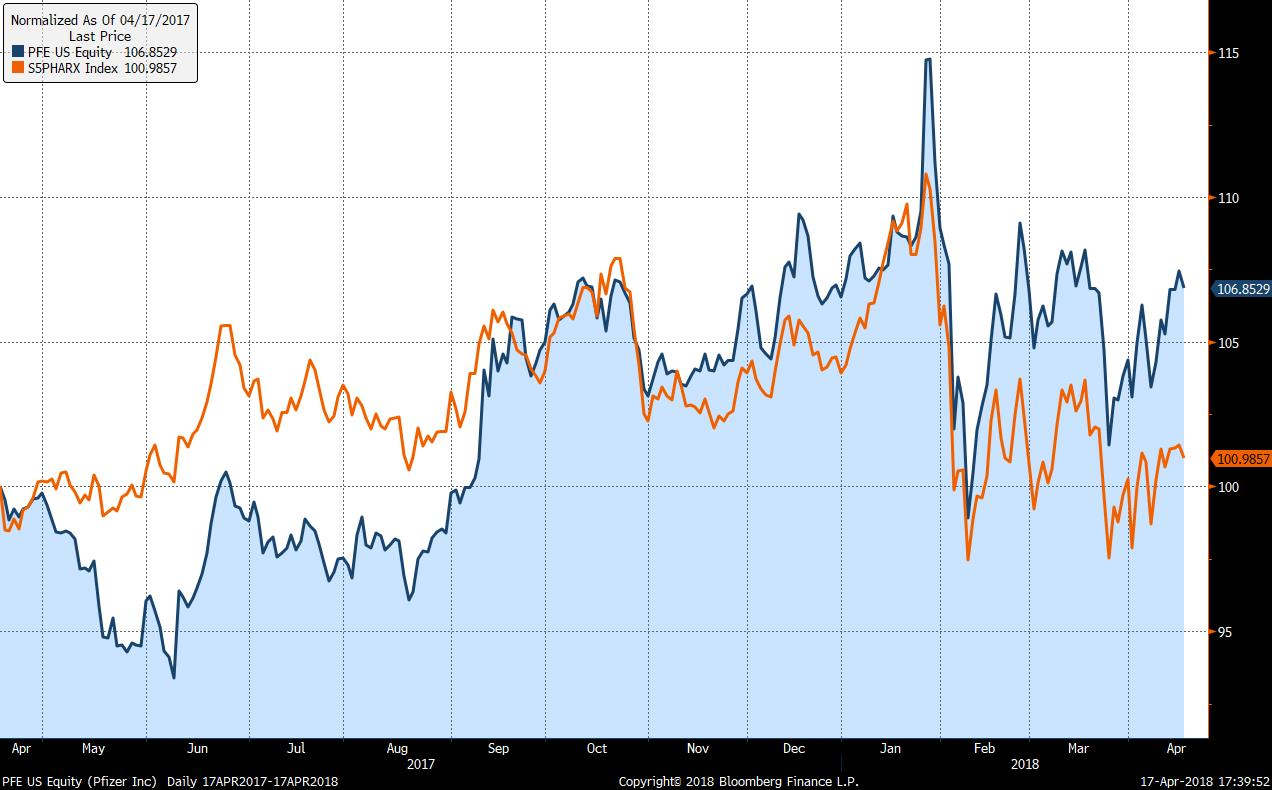 Jared SprinkPayton SmithHealthcare Price ($):  36.32Beta: 1.119FY: Dec. 12/31/201412/31/2015 12/31/2016 12/31/2017Price Target ($): WACC: 7.62% Revenue (Mil) 49,60548,85152,82452,54652 WK H-L ($): 39-31Growth Rate (%): 11.79 Gross Margin 80.69%80.25%76.66%78.61% Market Cap (Mil): 216,208ROA (%): 12.41EBITDA Margin 37.87%34.76%33.63%37.85%Avg. Daily Vol (mil): 16.86ROIC (%) 17.94 Operating Margin 26.71% 24.20% 22.73% 25.92% Dividend ($): $0.34ROE (%): 32.58 EPS  $1.78$1.67$2.10$2.13Yield (%):  3.74Debt/Equity (%): 57.50 FCF/Share 2.50 2.152.31 2.43P/E  17.5119.3615.4816.98EV/EBITDA 10.48 12.6812.4812.09PEER ANALYSISPEER ANALYSISPEER ANALYSISPEER ANALYSISPEER ANALYSISPEER ANALYSISPEER ANALYSISName Ticker Market Cap (bil) Sales (bil) EBITDA (bil) Dividend Yield EV/ EBITDA PfizerPFE 216.20852.546 22.185 3.74% 12.09 Amgen AMGN 125.590 22.849 12.308 3.08% 9.10Johnson & Johnson JNJ 350.40676.450 27.172 2.57% 15.10MerckMRK 151.73840.122 17.923 3.36% 15.20AstraZeneca AZN 87.693 22.465 8.913 4.08%  15.50Peer Averages 178.8640.47 16.579 3.27% 13.73 Pfizer is a financial giant in the healthcare industry and compared to their peers stands out significantly. As a company they are divided into two segments, Innovative Health (IH) and Essential Health (EH), where IH accounts for 55% of their total revenue. The only competitor that outperforms Pfizer in sales is Johnson & Johnson, and this is because J&J have many more revenue segments rather than just two. Personally, we believe Pfizer’s Dividend Yield is a major attraction for investors and clearly separates themselves from their competition. Astra Zeneca is the only company with a higher dividend yield and they happen to be on Pfizer’s radar for a possible acquisition. Overall, Pfizer has shown stable financials with one of the largest market caps in the industry and have efficiently hedged against their potential risks to set themselves up nicely for the future.OWNERSHIPPfizer is a financial giant in the healthcare industry and compared to their peers stands out significantly. As a company they are divided into two segments, Innovative Health (IH) and Essential Health (EH), where IH accounts for 55% of their total revenue. The only competitor that outperforms Pfizer in sales is Johnson & Johnson, and this is because J&J have many more revenue segments rather than just two. Personally, we believe Pfizer’s Dividend Yield is a major attraction for investors and clearly separates themselves from their competition. Astra Zeneca is the only company with a higher dividend yield and they happen to be on Pfizer’s radar for a possible acquisition. Overall, Pfizer has shown stable financials with one of the largest market caps in the industry and have efficiently hedged against their potential risks to set themselves up nicely for the future.OWNERSHIPPfizer is a financial giant in the healthcare industry and compared to their peers stands out significantly. As a company they are divided into two segments, Innovative Health (IH) and Essential Health (EH), where IH accounts for 55% of their total revenue. The only competitor that outperforms Pfizer in sales is Johnson & Johnson, and this is because J&J have many more revenue segments rather than just two. Personally, we believe Pfizer’s Dividend Yield is a major attraction for investors and clearly separates themselves from their competition. Astra Zeneca is the only company with a higher dividend yield and they happen to be on Pfizer’s radar for a possible acquisition. Overall, Pfizer has shown stable financials with one of the largest market caps in the industry and have efficiently hedged against their potential risks to set themselves up nicely for the future.OWNERSHIPPfizer is a financial giant in the healthcare industry and compared to their peers stands out significantly. As a company they are divided into two segments, Innovative Health (IH) and Essential Health (EH), where IH accounts for 55% of their total revenue. The only competitor that outperforms Pfizer in sales is Johnson & Johnson, and this is because J&J have many more revenue segments rather than just two. Personally, we believe Pfizer’s Dividend Yield is a major attraction for investors and clearly separates themselves from their competition. Astra Zeneca is the only company with a higher dividend yield and they happen to be on Pfizer’s radar for a possible acquisition. Overall, Pfizer has shown stable financials with one of the largest market caps in the industry and have efficiently hedged against their potential risks to set themselves up nicely for the future.OWNERSHIPPfizer is a financial giant in the healthcare industry and compared to their peers stands out significantly. As a company they are divided into two segments, Innovative Health (IH) and Essential Health (EH), where IH accounts for 55% of their total revenue. The only competitor that outperforms Pfizer in sales is Johnson & Johnson, and this is because J&J have many more revenue segments rather than just two. Personally, we believe Pfizer’s Dividend Yield is a major attraction for investors and clearly separates themselves from their competition. Astra Zeneca is the only company with a higher dividend yield and they happen to be on Pfizer’s radar for a possible acquisition. Overall, Pfizer has shown stable financials with one of the largest market caps in the industry and have efficiently hedged against their potential risks to set themselves up nicely for the future.OWNERSHIPPfizer is a financial giant in the healthcare industry and compared to their peers stands out significantly. As a company they are divided into two segments, Innovative Health (IH) and Essential Health (EH), where IH accounts for 55% of their total revenue. The only competitor that outperforms Pfizer in sales is Johnson & Johnson, and this is because J&J have many more revenue segments rather than just two. Personally, we believe Pfizer’s Dividend Yield is a major attraction for investors and clearly separates themselves from their competition. Astra Zeneca is the only company with a higher dividend yield and they happen to be on Pfizer’s radar for a possible acquisition. Overall, Pfizer has shown stable financials with one of the largest market caps in the industry and have efficiently hedged against their potential risks to set themselves up nicely for the future.OWNERSHIPPfizer is a financial giant in the healthcare industry and compared to their peers stands out significantly. As a company they are divided into two segments, Innovative Health (IH) and Essential Health (EH), where IH accounts for 55% of their total revenue. The only competitor that outperforms Pfizer in sales is Johnson & Johnson, and this is because J&J have many more revenue segments rather than just two. Personally, we believe Pfizer’s Dividend Yield is a major attraction for investors and clearly separates themselves from their competition. Astra Zeneca is the only company with a higher dividend yield and they happen to be on Pfizer’s radar for a possible acquisition. Overall, Pfizer has shown stable financials with one of the largest market caps in the industry and have efficiently hedged against their potential risks to set themselves up nicely for the future.OWNERSHIP% of Shares Held by Inside Owners: 0.06% % of Shares Held by Inside Owners: 0.06% % of Shares Held by Inside Owners: 0.06% % of Shares Held by Inside Owners: 0.06% % of Shares Held by Inside Owners: 0.06% % of Shares Held by Inside Owners: 0.06% % of Shares Held by Institutional & Mutual Fund Owners: 99.94% % of Shares Held by Institutional & Mutual Fund Owners: 99.94% % of Shares Held by Institutional & Mutual Fund Owners: 99.94% % of Shares Held by Institutional & Mutual Fund Owners: 99.94% % of Shares Held by Institutional & Mutual Fund Owners: 99.94% % of Shares Held by Institutional & Mutual Fund Owners: 99.94% (Bloomberg) TOP FIVE SHAREHOLDERSTOP FIVE SHAREHOLDERSTOP FIVE SHAREHOLDERSTOP FIVE SHAREHOLDERSTOP FIVE SHAREHOLDERSTOP FIVE SHAREHOLDERSTOP FIVE SHAREHOLDERSHolder Holder Holder Holder Holder Shares % Blackrock Inc. Blackrock Inc. Blackrock Inc. Blackrock Inc. Blackrock Inc. 452,787,465 7.61 Vanguard Group Vanguard Group Vanguard Group Vanguard Group Vanguard Group 433,008,208 7.27 State Street Corp State Street Corp State Street Corp State Street Corp State Street Corp 312,944,425 5.26 JP Morgan Chase & CoJP Morgan Chase & CoJP Morgan Chase & CoJP Morgan Chase & CoJP Morgan Chase & Co117,969,8871.98Bank of America Corp.Bank of America Corp.Bank of America Corp.Bank of America Corp.Bank of America Corp.117,881,5621.98 